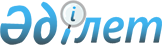 Аудандық мәслихатының 2020 жылғы 24 желтоқсандағы № 501 "2021 – 2023 жылдарға арналған Әйтеке би аудандық бюджетін бекіту туралы" шешіміне өзгерістер енгізу туралы
					
			Мерзімі біткен
			
			
		
					Ақтөбе облысы Әйтеке би аудандық мәслихатының 2021 жылғы 12 қарашадағы № 101 шешімі. Қазақстан Республикасының Әділет министрлігінде 2021 жылғы 19 қарашада № 25237 болып тіркелді. Мерзімі өткендіктен қолданыс тоқтатылды
      ШЕШТІ:
      1. Аудандық мәслихаттың "2021-2023 жылдарға арналған Әйтеке би аудандық бюджетін бекіту туралы" 2020 жылғы 24 желтоқсандағы № 501 (Нормативтік құқықтық актілерді мемлекеттік тіркеу тізілімінде № 7845 болып тіркелген) шешіміне мынадай өзгерістер енгізілсін:
      1-тармақ жаңа редакцияда жазылсын:
      1. 2021-2023 жылдарға арналған аудандық бюджет тиісінше 1, 2 және 3 қосымшаларға сәйкес, оның ішінде, 2021 жылға мынадай көлемде бекітілсін:
      1) кірістер – 7 071 510,6 мың теңге, оның ішінде:
      салықтық түсімдер – 1 193 135 мың теңге;
      салықтық емес түсімдер – 9 346 мың теңге;
      негізгі капиталды сатудан түсетін түсімдер – 3 430 мың теңге;
      трансферттер түсімі – 5 865 599,6 мың теңге;
      2) шығындар – 7 350 506,5 мың теңге;
      3) таза бюджеттік кредиттеу – 76 897,5 мың теңге, оның ішінде:
      бюджеттік кредиттер – 105 012,5 мың теңге;
      бюджеттік кредиттерді өтеу – 28 115 мың теңге;
      4) қаржы активтерiмен жасалатын операциялар бойынша сальдо – 0 теңге;
      5) бюджет тапшылығы (профициті) – - 355 893,4 мың теңге;
      6) бюджет тапшылығын қаржыландыру (профицитін пайдалану) – 355 893,4 мың теңге, оның ішінде:
      қарыздар түсімі – 105 012,5 мың теңге;
      қарыздарды өтеу – 28 115 мың теңге;
      бюджет қаражатының пайдаланылатын қалдықтары – 278 995,9 мың теңге".
      2. Көрсетілген шешімнің 1-қосымшасы осы шешімнің қосымшасына сәйкес жаңа редакцияда жазылсын.
      3. Осы шешім 2021 жылғы 1 қаңтардан бастап қолданысқа енгізіледі. 2021 жылға арналған Әйтеке би аудандық бюджеті
					© 2012. Қазақстан Республикасы Әділет министрлігінің «Қазақстан Республикасының Заңнама және құқықтық ақпарат институты» ШЖҚ РМК
				
      Әйтеке би аудандық мәслихатының хатшысы 

Е. Тансыкбаев
Әйтеке би аудандық мәслихаттың 2021 жылғы 12 қарашадағы № 101 шешіміне қосымшаӘйтеке би аудандық мәслихаттың 2020 жылғы 24 желтоқсандағы № 501 шешіміне 1-қосымша
Санаты
Санаты
Санаты
Санаты
2021 жылға бюджет, мың теңге
Сыныбы
Сыныбы
Сыныбы
2021 жылға бюджет, мың теңге
Кіші сыныбы
Кіші сыныбы
2021 жылға бюджет, мың теңге
Атауы
2021 жылға бюджет, мың теңге
1
2
3
4
5
I. КІРІСТЕР
7071510,6
1
Салықтық түсімдер
1193135
01
Табыс салығы
384644
1
Корпоративтік табыс салығы
50000
2
Жеке табыс салығы
334644
03
Әлеуметтік салық
260000
1
Әлеуметтік салық
260000
04
Меншікке салынатын салықтар
370000
1
Мүлікке салынатын салықтар
370000
05
Тауарларға, жұмыстарға және қызметтерге салынатын ішкі салықтар
177191
2
Акциздер
3600
3
Табиғи және басқа да ресурстарды пайдаланғаны үшiн түсетiн түсiмдер
170000
4
Кәсiпкерлiк және кәсiби қызметтi жүргiзгенi үшiн алынатын алымдар
3591
5
Ойын бизнесіне салық
0
08
Заңдық маңызы бар әрекеттерді жасағаны және (немесе) оған уәкілеттігі бар мемлекеттік органдар немесе лауазымды адамдар құжаттар бергені үшін алынатын міндетті төлемдер
1300
1
Мемлекеттік баж
1300
2
Салықтық емес түсімдер
9346
01
Мемлекеттік меншіктен түсетін кірістер
96
7
Мемлекеттік бюджеттен берілген кредиттер бойынша сыйақылар
96
03
Мемлекеттік бюджеттен қаржыландырылатын мемлекеттік мекемелер ұйымдастыратын мемлекеттік сатып алуды өткізуден түсетін ақша түсімдері
0
1
Мемлекеттік бюджеттен қаржыландырылатын мемлекеттік мекемелер ұйымдастыратын мемлекеттік сатып алуды өткізуден түсетін ақша түсімдері
0
06
Басқа да салықтық емес түсiмдер
9250
1
Басқа да салықтық емес түсiмдер
9250
3
Негізгі капиталды сатудан түсетін түсімдер
3430
03
Жерді және материалдық емес активтерді сату
3430
1
Жерді сату
1730
2
Материалдық емес активтерді сату
1700
4
Трансферттердің түсімдері
5865599,6
01
Төмен тұрған мемлекеттiк басқару органдарынан трансферттер
350171,6
3
Аудандық маңызы бар қалалардың, ауылдардың, кенттердің, ауылдық округтардың бюджеттерінен трансферттер
350171,6
02
Мемлекеттік басқарудың жоғары тұрған органдарынан түсетін трансферттер
5515428
2
Облыстық бюджеттен түсетін трансферттер
5515428
Функционалдық топ
Функционалдық топ
Функционалдық топ
Функционалдық топ
Функционалдық топ
2021 жылға бюджет, мың теңге
Кіші функционалдық топ
Кіші функционалдық топ
Кіші функционалдық топ
Кіші функционалдық топ
2021 жылға бюджет, мың теңге
Бюджеттік бағдарламалардың әкімшісі
Бюджеттік бағдарламалардың әкімшісі
Бюджеттік бағдарламалардың әкімшісі
2021 жылға бюджет, мың теңге
Бағдарлама
Бағдарлама
2021 жылға бюджет, мың теңге
Атауы
2021 жылға бюджет, мың теңге
1
2
3
4
5
6
II. ШЫҒЫНДАР
7350506,5
01
Жалпы сиппатағы мемлекеттік қызметтер
512887,2
1
Мемлекеттiк басқарудың жалпы функцияларын орындайтын өкiлдi, атқарушы және басқа органдар
311627,3
112
Аудан (облыстық маңызы бар қала) мәслихатының аппараты
30920,1
001
Аудан (облыстық маңызы бар қала) мәслихатының қызметін қамтамасыз ету жөніндегі қызметтер
29967,9
003
Мемлекеттік органның күрделі шығыстары
952,2
122
Аудан (облыстық маңызы бар қала) әкімінің аппараты
280707,2
001
Аудан (облыстық маңызы бар қала) әкімінің қызметін қамтамасыз ету жөніндегі қызметтер
141133,9
003
Мемлекеттік органның күрделі шығыстары
4004,4
113
Төменгі тұрған бюджеттерге берілетін нысаналы ағымдағы трансферттер
135568,9
2
Қаржылық қызмет
29278,2
452
Ауданның (облыстық маңызы бар қаланың) қаржы бөлімі
29278,2
001
Ауданның (облыстық маңызы бар қаланың) бюджетін орындау және коммуналдық меншігін басқару саласындағы мемлекеттік саясатты іске асыру жөніндегі қызметтер
27699,1
003
Салық салу мақсатында мүлікті бағалауды жүргізу
632,2
010
Жекешелендіру, коммуналдық меншікті басқару, жекешелендіруден кейінгі қызмет және осыған байланысты дауларды реттеу
166,9
018
Мемлекеттік органның күрделі шығыстары
780
5
Жоспарлау және статистикалық қызмет
23752,9
453
Ауданның (облыстық маңызы бар қаланың) экономика және бюджеттік жоспарлау бөлімі
23752,9
001
Экономикалық саясатты, мемлекеттік жоспарлау жүйесін қалыптастыру және дамыту саласындағы мемлекеттік саясатты іске асыру жөніндегі қызметтер
23752,9
004
Мемлекеттік органның күрделі шығыстары
0
9
Жалпы сипаттағы өзге де мемлекеттiк қызметтер
148228,8
495
Ауданның (облыстық маңызы бар қаланың) сәулет, құрылыс, тұрғын үй-коммуналдық шаруашылығы, жолаушылар көлігі және автомобиль жолдары бөлімі
148228,8
001
Жергілікті деңгейде сәулет, құрылыс, тұрғын үй-коммуналдық
шаруашылық, жолаушылар көлігі және автомобиль жолдары саласындағы мемлекеттік саясатты іске асыру жөніндегі қызметтер
27495,4
003
Мемлекеттік органның күрделі шығыстары
747
040
Мемлекеттік органдардың объектілерін дамыту
980,2
113
Төменгі тұрған бюджеттерге берілетін нысаналы ағымдағы трансферттер
119006,2
02
Қорғаныс
43091,3
1
Әскери мұқтаждар
3576,2
122
Аудан (облыстық маңызы бар қала) әкімінің аппараты
3576,2
005
Жалпыға бірдей әскери міндетті атқару шеңберіндегі іс-шаралар
3576,2
2
Төтенше жағдайлар жөнiндегi жұмыстарды ұйымдастыру
39515,1
122
Аудан (облыстық маңызы бар қала) әкімінің аппараты
39515,1
006
Аудан (облыстық маңызы бар қала) ауқымындағы төтенше жағдайлардың алдын алу және оларды жою
19411,5
007
Аудандық (қалалық) ауқымдағы дала өрттерінің, сондай-ақ мемлекеттік өртке қарсы қызмет органдары құрылмаған елдi мекендерде өрттердің алдын алу және оларды сөндіру жөніндегі іс-шаралар
20103,6
06
Әлеуметтiк көмек және әлеуметтiк қамсыздандыру
522279,9
1
Әлеуметтiк қамсыздандыру
47609,4
451
Ауданның (облыстық маңызы бар қаланың) жұмыспен қамту және әлеуметтік бағдарламалар бөлімі
47609,4
005
Мемлекеттік атаулы әлеуметтік көмек
47609,4
2
Әлеуметтiк көмек
408019,2
451
Ауданның (облыстық маңызы бар қаланың) жұмыспен қамту және әлеуметтік бағдарламалар бөлімі
408019,2
002
Жұмыспен қамту бағдарламасы
238717,2
004
Ауылдық жерлерде тұратын денсаулық сақтау, білім беру, әлеуметтік қамтамасыз ету, мәдениет, спорт және ветеринар мамандарына отын сатып алуға Қазақстан Республикасының заңнамасына сәйкес әлеуметтік көмек көрсету
23642
007
Жергілікті өкілетті органдардың шешімі бойынша мұқтаж азаматтардың жекелеген топтарына әлеуметтік көмек
48079,5
017
Оңалтудың жеке бағдарламасына сәйкес мұқтаж мүгедектердi мiндеттi гигиеналық құралдармен қамтамасыз ету, қозғалуға қиындығы бар бірінші топтағы мүгедектерге жеке көмекшінің және есту бойынша мүгедектерге қолмен көрсететiн тіл маманының қызметтерін ұсыну
56951,5
023
Жұмыспен қамту орталықтарының қызметін қамтамасыз ету
40629
9
Әлеуметтiк көмек және әлеуметтiк қамтамасыз ету салаларындағы өзге де қызметтер
66651,3
451
Ауданның (облыстық маңызы бар қаланың) жұмыспен қамту және әлеуметтік бағдарламалар бөлімі
66651,3
001
Жергілікті деңгейде халық үшін әлеуметтік бағдарламаларды жұмыспен қамтуды қамтамасыз етуді іске асыру саласындағы мемлекеттік саясатты іске асыру жөніндегі қызметт
54968,7
011
Жәрдемақыларды және басқа да әлеуметтік төлемдерді есептеу, төлеу мен жеткізу бойынша қызметтерге ақы төлеу
450
021
Мемлекеттік органның күрделі шығыстары
594
050
Қазақстан Республикасында мүгедектердің құқықтарын қамтамасыз етуге және өмір сүру сапасын жақсарту
1610,2
113
Төменгі тұрған бюджеттерге берілетін нысаналы ағымдағы трансферттер
9028,4
07
Тұрғын үй-коммуналдық шаруашылық
333527,1
1
Тұрғын үй шаруашылығы
133426
495
Ауданның (облыстық маңызы бар қаланың) сәулет, құрылыс, тұрғын үй-коммуналдық шаруашылығы, жолаушылар көлігі және автомобиль жолдары бөлімі
133426
007
Коммуналдық тұрғын үй қорының тұрғын үйін жобалау және (немесе) салу, реконструкциялау
31000
033
Проектирование, развитие и (или) обустройство инженерно-коммуникационной инфраструктуры
1614
098
Коммуналдық тұрғын үй қорының тұрғын үйлерін сатып алу
100812
2
Коммуналдық шаруашылық
185111,1
495
Ауданның (облыстық маңызы бар қаланың) сәулет, құрылыс, тұрғын үй-коммуналдық шаруашылығы, жолаушылар көлігі және автомобиль жолдары бөлімі
185111,1
016
Сумен жабдықтау және су бұру жүйесінің жұмыс істеуі
75886,8
027
Ауданның (облыстық маңызы бар қаланың) коммуналдық меншігіндегі газ жүйелерін пайдалануды ұйымдастыру
8492
058
Ауылдық елді мекендердегі сумен жабдықтау және су бұру жүйелерін дамыту
100732,3
3
Елді-мекендерді көркейту
14990
495
Ауданның (облыстық маңызы бар қаланың) сәулет, құрылыс, тұрғын үй-коммуналдық шаруашылығы, жолаушылар көлігі және автомобиль жолдары бөлімі
14990
025
Елді мекендердегі көшелерді жарықтандыру
14990
08
Мәдениет, спорт, туризм және ақпараттық кеңістiк
399911,5
1
Мәдениет саласындағы қызмет
178737,6
457
Ауданның (облыстық маңызы бар қаланың) мәдениет, тілдерді дамыту, дене шынықтыру және спорт бөлімі
178432,6
003
Мәдени-демалыс жұмысын қолдау
178432,6
495
Ауданның (облыстық маңызы бар қаланың) сәулет, құрылыс, тұрғын үй-коммуналдық шаруашылығы, жолаушылар көлігі және автомобиль жолдары бөлімі
305
036
Мәдениет объектілерін дамыту
305
2
Спорт
5600
457
Ауданның (облыстық маңызы бар қаланың) мәдениет, тілдерді дамыту, дене шынықтыру және спорт бөлімі
5400
009
Аудандық (облыстық маңызы бар қалалық) деңгейде спорттық жарыстар өткiзу
1100
010
Әртүрлi спорт түрлерi бойынша аудан (облыстық маңызы бар қала) құрама командаларының мүшелерiн дайындау және олардың облыстық спорт жарыстарына қатысуы
4300
495
Ауданның (облыстық маңызы бар қаланың) сәулет, құрылыс, тұрғын үй-коммуналдық шаруашылығы, жолаушылар көлігі және автомобиль жолдары бөлімі
200
021
Спорт объектілерін дамыту
200
3
Ақпараттық кеңiстiк
95492,1
456
Ауданның (облыстық маңызы бар қаланың) ішкі саясат бөлімі
12000
002
Мемлекеттік ақпараттық саясат жүргізу жөніндегі қызметтер
12000
457
Ауданның (облыстық маңызы бар қаланың) мәдениет, тілдерді дамыту, дене шынықтыру және спорт бөлімі
83492,1
006
Аудандық (қалалық) кiтапханалардың жұмыс iстеуi
82042,1
007
Мемлекеттiк тiлдi және Қазақстан халқының басқа да тiлдерін дамыту
1450
9
Мәдениет, спорт, туризм және ақпараттық кеңiстiктi ұйымдастыру жөнiндегi өзге де қызметтер
120081,8
456
Ауданның (облыстық маңызы бар қаланың) ішкі саясат бөлімі
28865,8
001
Жергілікті деңгейде ақпарат, мемлекеттілікті нығайту және азаматтардың әлеуметтік сенімділігін қалыптастыру саласында мемлекеттік саясатты іске асыру жөніндегі қызметтер
17612,1
003
Жастар саясаты саласында іс-шараларды іске асыру
11253,7
457
Ауданның (облыстық маңызы бар қаланың) мәдениет, тілдерді дамыту, дене шынықтыру және спорт бөлімі
91216,
001
Жергілікті деңгейде мәдениет, тілдерді дамыту, дене шынықтыру және спорт саласында мемлекеттік саясатты іске асыру жөніндегі қызметтер
43511
032
Ведомстволық бағыныстағы мемлекеттік мекемелер мен ұйымдардың күрделі шығыстары
47705
10
Ауыл, су, орман, балық шаруашылығы, ерекше қорғалатын табиғи аумақтар, қоршаған ортаны және жануарлар дүниесін қорғау, жер қатынастары
108155,5
1
Ауыл шаруашылығы
84655,5
477
Ауданның (облыстық маңызы бар қаланың) ауыл шаруашылығы мен жер қатынастары бөлімі
84655,3
001
Жергілікті деңгейде ауыл шаруашылығы және жер қатынастары саласындағы мемлекеттік саясатты іске асыру жөніндегі қызметтер
84655,3
9
Ауыл, су, орман, балық шаруашылығы, қоршаған ортаны қорғау және жер қатынастары саласындағы басқа да қызметтер
23500
453
Ауданның (облыстық маңызы бар қаланың) экономика және бюджеттік жоспарлау бөлімі
23500
099
Мамандарға әлеуметтік қолдау көрсету жөніндегі шараларды іске асыру
23500
11
Өнеркәсіп, сәулет, қала құрылысы және құрылыс қызметі
25552,5
2
Сәулет, қала құрылысы және құрылыс қызметі
25552,5
495
Ауданның (облыстық маңызы бар қаланың) сәулет, құрылыс, тұрғын үй-коммуналдық шаруашылығы, жолаушылар көлігі және автомобиль жолдары бөлімі
25552,5
005
Аудан аумағының қала құрылысын дамытудың кешенді схемаларын және елді мекендердің бас жоспарларын әзірлеу
25552,5
12
Көлiк және коммуникация
696657,8
1
Автомобиль көлiгi
696657,8
495
Ауданның (облыстық маңызы бар қаланың) сәулет, құрылыс, тұрғын үй-коммуналдық шаруашылығы, жолаушылар көлігі және автомобиль жолдары бөлімі
696657,8
023
Автомобиль жолдарының жұмыс істеуін қамтамасыз ету
35715
034
Көлiк инфрақұрылымының басым жобаларын іске асыру
218321
045
Аудандық маңызы бар автомобиль жолдарын және елді-мекендердің көшелерін күрделі және орташа жөндеу
442621,8
13
Басқалар
399209,8
3
Кәсiпкерлiк қызметтi қолдау және бәсекелестікті қорғау
15418,8
469
Ауданның (облыстық маңызы бар қаланың) кәсіпкерлік бөлімі
14818,8
001
Жергілікті деңгейде кәсіпкерлікті дамыту саласындағы мемлекеттік саясатты іске асыру жөніндегі қызметтер
14818,8
003
Кәсіпкерлік қызметті қолдау
600
9
Басқалар
383791
452
Ауданның (облыстық маңызы бар қаланың) қаржы бөлімі
0
012
Ауданның (облыстық маңызы бар қаланың) жергілікті атқарушы органының резерві
0
495
Ауданның (облыстық маңызы бар қаланың) сәулет, құрылыс, тұрғын үй-коммуналдық шаруашылығы, жолаушылар көлігі және автомобиль жолдары бөлімі
383791
077
"Ауыл-Ел бесігі" жобасы шеңберінде ауылдық елді мекендердегі әлеуметтік және инженерлік инфрақұрылым бойынша іс-шараларды іске асыру
383791
079
"Ауыл-Ел бесігі" жобасы шеңберінде ауылдық елді мекендердегі әлеуметтік және инженерлік инфрақұрылымдарды дамыту
0
14
Борышқа қызмет көрсету
46469
1
Борышқа қызмет көрсету
46469
452
Ауданның (облыстық маңызы бар қаланың) қаржы бөлімі
46469
013
Жергілікті атқарушы органдардың облыстық бюджеттен қарыздар бойынша сыйақылар мен өзге де төлемдерді төлеу бойынша борышына қызмет көрсету
46469
15
Трансферттер
4262764,9
1
Трансферттер
4262764,9
452
Ауданның (облыстық маңызы бар қаланың) қаржы бөлімі
4262764,9
006
Пайдаланылмаған (толық пайдаланылмаған) нысаналы трансферттерді қайтару
4793,6
016
Нысаналы мақсатқа сай пайдаланылмаған нысаналы трансферттерді қайтару
1233,3
024
Заңнаманы өзгертуге байланысты жоғары тұрған бюджеттің шығындарын өтеуге төменгі тұрған бюджеттен ағымдағы нысаналы трансферттер
3671144
038
Субвенциялар
585594
III. Таза бюджеттік кредит беру
76897,5
Бюджеттік кредиттер
105012,5
10
Ауыл, су, орман, балық шаруашылығы, ерекше қорғалатын табиғи аумақтар, қоршаған ортаны және жануарлар дүниесін қорғау, жер қатынастары
105012,5
9
Ауыл, су, орман, балық шаруашылығы, қоршаған ортаны қорғау және жер қатынастары саласындағы басқа да қызметтер
105012,5
453
Ауданның (облыстық маңызы бар қаланың) экономика және бюджеттік жоспарлау бөлімі
105012,5
006
Мамандарды әлеуметтік қолдау шараларын іске асыру үшін бюджеттік кредиттер
105012,5
Санаты
Санаты
Санаты
Санаты
2021 жылға бюджет, мың теңге
Сыныбы
Сыныбы
Сыныбы
2021 жылға бюджет, мың теңге
Кіші сыныбы
Кіші сыныбы
2021 жылға бюджет, мың теңге
Атауы
2021 жылға бюджет, мың теңге
1
2
3
4
5
5
Бюджеттік кредиттерді өтеу
28115
01
Бюджеттік кредиттерді өтеу
28115
1
Мемлекеттік бюджеттен берілген бюджеттік кредиттерді өтеу
28115
IV. Қаржы активтерімен жасалатын операция бойынша сальдо
0
V. Бюджет тапшылығы (профицит)
-355893,4
VI. Бюджет тапшылығын қаржыландыру (профицитін пайдалану)
355893,4
7
Қарыздар түсімдері
105012,5
01
Мемлекеттік ішкі қарыздар
105012,5
2
Қарыз алу келісім шарттары
105012,5
Функционалдық топ
Функционалдық топ
Функционалдық топ
Функционалдық топ
Функционалдық топ
2021 жылға бюджет, мың теңге
Кіші функционалдық топ
Кіші функционалдық топ
Кіші функционалдық топ
Кіші функционалдық топ
2021 жылға бюджет, мың теңге
Бюджеттік бағдарламалардың әкімшісі
Бюджеттік бағдарламалардың әкімшісі
Бюджеттік бағдарламалардың әкімшісі
2021 жылға бюджет, мың теңге
Бағдарлама
Бағдарлама
2021 жылға бюджет, мың теңге
Атауы
2021 жылға бюджет, мың теңге
1
2
3
4
5
6
16
Қарыздарды өтеу
28115
1
Қарыздарды өтеу
28115
452
Ауданның (облыстық маңызы бар қаланың) қаржы бөлімі
28115
008
Жергілікті атқарушы органның жоғары тұрған бюджет алдындағы борышын өтеу
28115
Санаты
Санаты
Санаты
Санаты
2021 жылға бюджет, мың теңге
Сыныбы
Сыныбы
Сыныбы
2021 жылға бюджет, мың теңге
Кіші сыныбы
Кіші сыныбы
2021 жылға бюджет, мың теңге
Атауы
2021 жылға бюджет, мың теңге
1
2
3
4
5
8
Бюджет қаражатының пайдаланылатын қалдықтары
278995,9
01
Бюджет қаражаты қалдықтары
278995,9
1
Бюджет қаражатының бос қалдықтары
278995,9